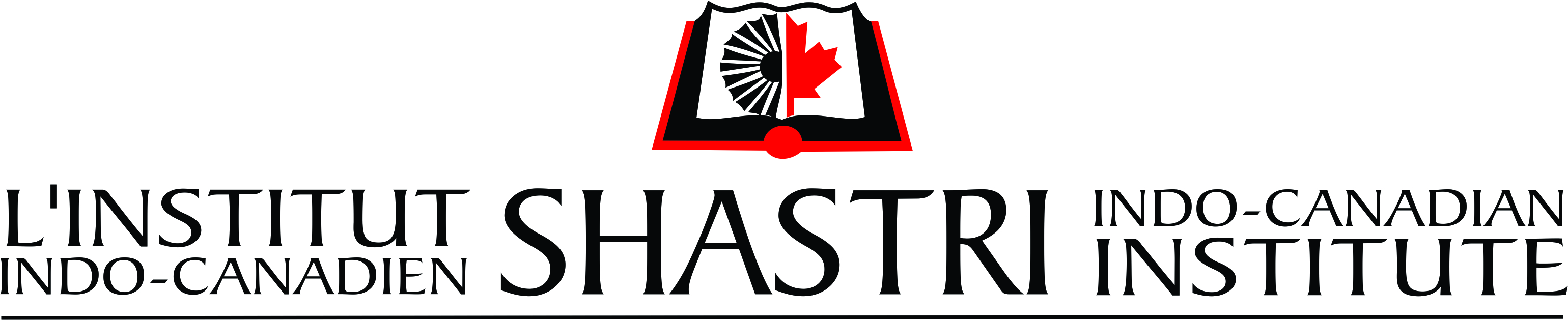 SHASTRI CONFERENCE AND LECTURE SERIES GRANT (SCLSG)APPLICATION FORM 2021-221.Director/Organiser of the academic event:__________________________________________Conference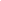 Symposium               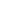 Lecture Series  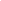 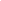 Workshop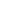 Seminar Any other, Specify________________________________________________________________Mailing address of Institution: E-mail: Contact Number:Mailing address of Institution: E-mail: Contact Number:Team Members:1.2.3.Team Members:1.2.3.Please indicate whether you are associated with a SICI member institution of good standing or not.Yes/ NoPlease indicate whether you are associated with a SICI member institution of good standing or not.Yes/ NoList any awards previously received under Shastri Indo-Canadian Institute:List any awards previously received under Shastri Indo-Canadian Institute:2.Title of the Conference/Symposium or Seminar/Workshop/ Lecture Series proposed: 3.Abstracts of the Conference/Symposium or Seminar/Workshop/ Lecture Series (150 words)4.A description of the proposed Conference/Symposium or Seminar/Workshop/ Lecture Series in 500-1000 words.5.An itemized budget under the below mentioned heads Virtual Conference /SymposiumVirtual Lecture Series/Workshop/Seminar6.Latest curriculum vitae of the director/co-director of the Conference/Symposium or Seminar/Workshop/ Lecture Series and invited distinguished speakers.7.Scheduled date of the Conference/Symposium or Seminar/Workshop/ Lecture Series8. Check listList of Participants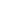 Publication plan, if any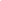 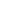 Endorsement letter             Latest curriculum vitae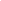 List of ParticipantsPublication plan, if anyEndorsement letter             Latest curriculum vitae9.Signature of Conference/Symposium or Seminar/Workshop/ Lecture Series Director/Organiser:Signature:	Date:Signature:	Date: